Bushra Hamdan Alghamdi HAP 823Assignment 1 Summarize the data. We have a binomial outcome which is the success of the CIT or the Failure of it (its effectiveness as a treatment for antidepressant) satisfactory therapeutic response to CIT. The logistic regression analysis uses the concept of probabilities and log odds with cut-off probability 0.5.We used logistic regression because we have one or more explanatory variables to predict a binary outcome. Multiple regression Summary output: Select a set of variables and construct a logistic regression model to predict success of CIT. (The complete construction is in SPSS file)   There are a lot of automated methods that can choose what are the most effective variables in the final model. The three most commonly used methods are backward elimination, forward selection, and stepwise selection. However, it’s approved that the use of automated variables selection methods results in many problems one of them is that it results in estimated standard errors that are biased low.For me to complete the assignment I’ve read the study protocol, and I also asked a family physician about which variables to include. Also as a first step to understand the variables relation to each other I did bivariate correlation to see the correlation between the success of CIT and each of the other variables. Based on the correlation table there was a strong positive correlation between CIT success and years of schooling completed and family history of depression. Also there were a strong negative correlation between CIT success years of first MDE, months in current episode, is recurrent, family history of bipolar, generalized anxiety diagnosis, panic diagnosis, social phobia diagnosis, obsessive compulsive diagnosis, alcohol abuse diagnosis, drug abuse diagnosis, hypochondriasis diagnosis, somatoform diagnosis, bulimia nervosa diagnosis, QIDS total score andHRSD-17. Only Age at first MDE was not significant. So I chose a list of candidate variables that I will examine for their association with response to CIT. These variables include demographic characteristics (age and gender, race), years of schooling completed, age at first MDE, Years since first MDE, months in current episode, is recurrent, family hx depression, family hx bipolar, generalizes anxiety diagnosis, panic diagnosis, social phobia diagnosis, obsessive compulsive diagnosis, alcohol abuse diagnosis, drug abuse diagnosis, hypochon driasis diagnosis, somatoform m diagnosis, bulimia nervosa diagnosis, QIDS total score and HRDS-17. Check assumptions of the model through visual plots, including:the residuals of the model are nearly normal,We can see from the plot the assumption that the residuals are normally distributed is violated. 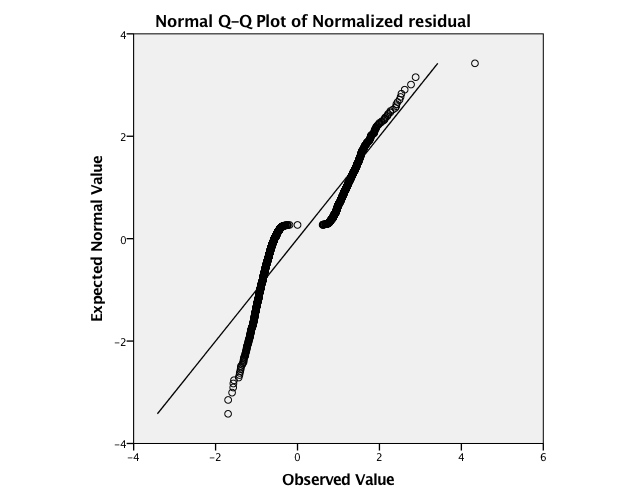 the variability of the residuals is nearly constantBecause we have a binary model for an independent variable which takes 0,1 values, we have 2 lines here. 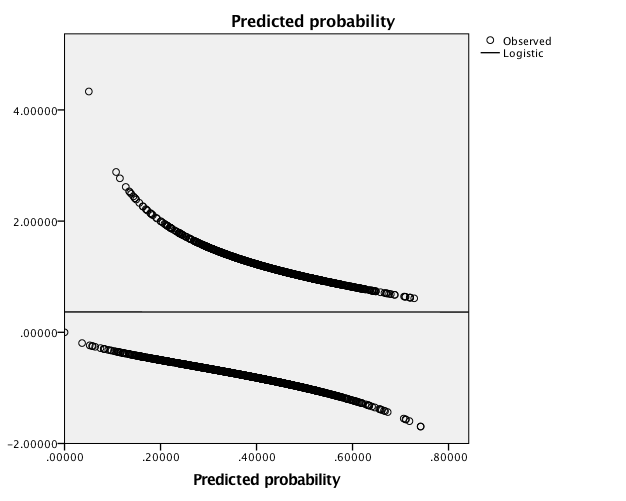 the residuals are independentFrom the plot we can see that residuals are dependent: negative correlation. 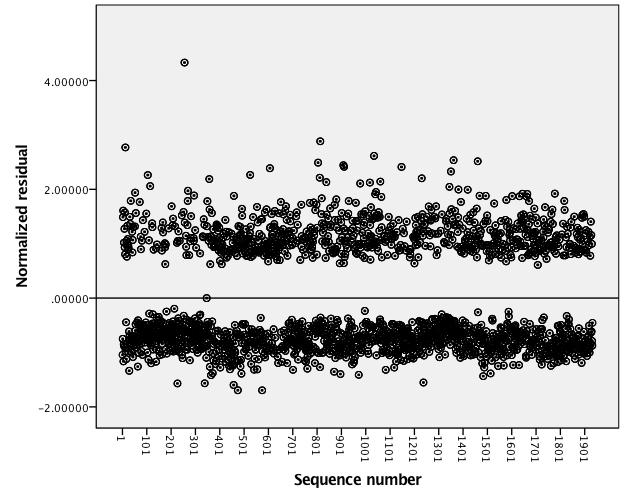 each variable is linearly related to the outcome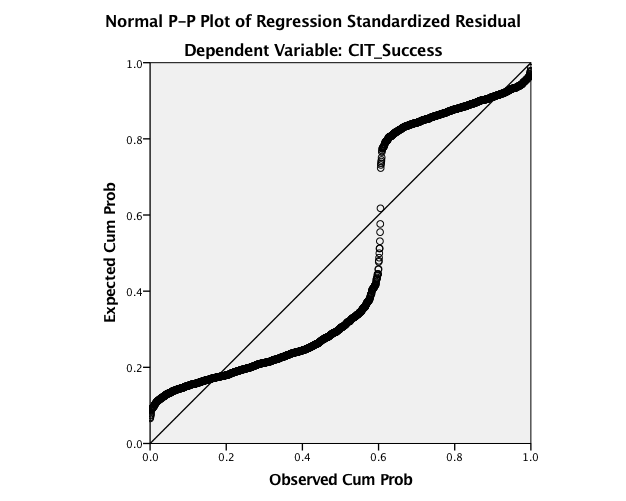 I plotted each of the independent variable against the dependent variable to check this. (Complete charts for each variable in SPSS file) Unlike ordinary linear regression, logistic regression is used for predicting binary dependent variables rather than a continuous outcome, so the assumptions of linearity is violated.Describe what predicts success of CIT.If we looked at CIT Actual success data and compared it to our model prediction values (predicted group (PGR_1)) I plotted the frequency to see the different on the chart and the table. 1170 of the cases had a fail response to CIT, and 763 had a success response to CIT from total of 1933 cases. The same result obtained after I constructed the logistic regression in Block 0 (Classification table).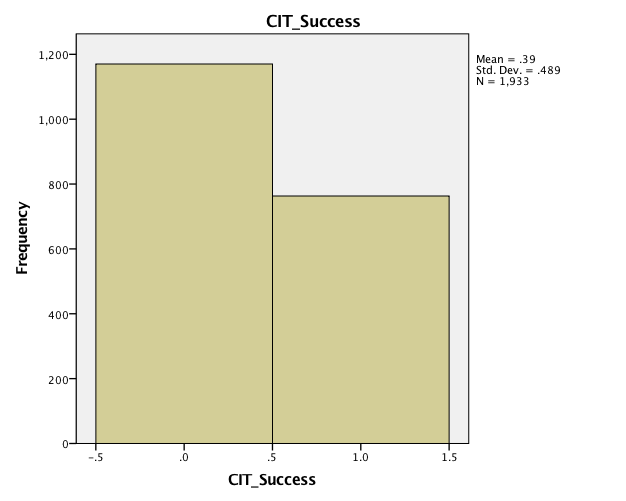 Prediction process:First I did the ROC which Shows the trade off in sensitivity and specificity for all possible thresholds.  A measure of goodness-of-fit often used to evaluate the fit of a logistic regression model is based on the simultaneous measure of sensitivity (True positive) and specificity (True negative) for all possible cutoff points. The area under the curve is .574 with 95% confidence interval. Also, the area under the curve is significantly different from 0.5 since p-value is .000 meaning that the logistic regression classifies the group significantly better than by chance. The graph shows that there is scope for improvement in terms of the predictive power of the model but the fitted model is still adequate (since a portion of the curve lies above the reference line). 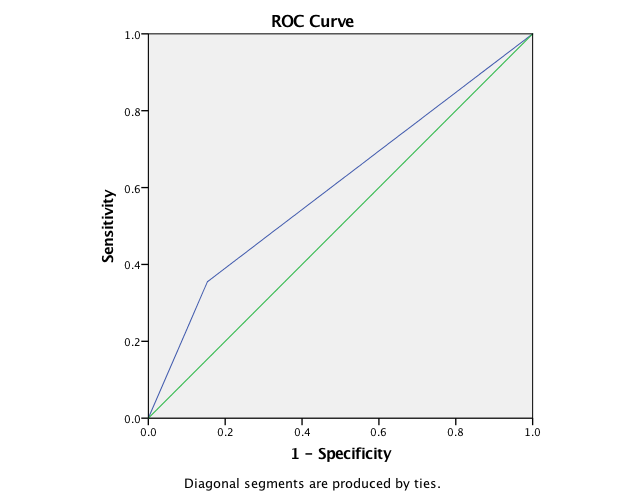 Block 0:This is can be considered as our null hypothesis. We can see from the classification table that model predicts correct value in 60.5% of the cases. 1170 of the 1933 would fail (the CIT response), and 763 of the 1933 cases would have a successful response to the CIT, without any predicted variables involved in the model. The variables that are not in the equation which is the explanatory variables, it shows us if it’s not used in the model how strongly they will be able to create significant model. We can see that most of the variables have a p-value that is less than 0.05, that’s mean they are good predictors individually for the response to CIT. Describe how well the model predicts response to CIT.Block1:Here in Block 1 from the output, we can see that the significant level is less than 0.05 and that means we have a significant model and the variables are good predictors.The hosmer and lemeshow test gives us an idea about how good our model is. Here we want our p-value to be greater than 0.05, and yes it is which indicate we have a good model.Also in this table we will understand how good is our model in predicting the success of CIT. We will look at the last step (10). We can see that the observed number of success is 127 and our model were able to predict about 120 of those actual successful response to CIT (the closer those 2 numbers the better the model). So, our model is a good model because it was able to predict 120 out of 127.The classification shows us how good our model was in predicting the actual outcomes. Our model was able to predict 65.2% of the categories (65.2% of the outcomes was correctly predicted by our model.From the above table we can see that values like, years of schooling completed has a significant value and also family history of depression, QIDS total score and HRSD-17 which indicated that those variables the model (Exp(B)>1 indicates a positive correlation, and a negative of less). Variables like age at first MDE and family history of bipolar are not significant values which indicates that those variables do not improve the model. 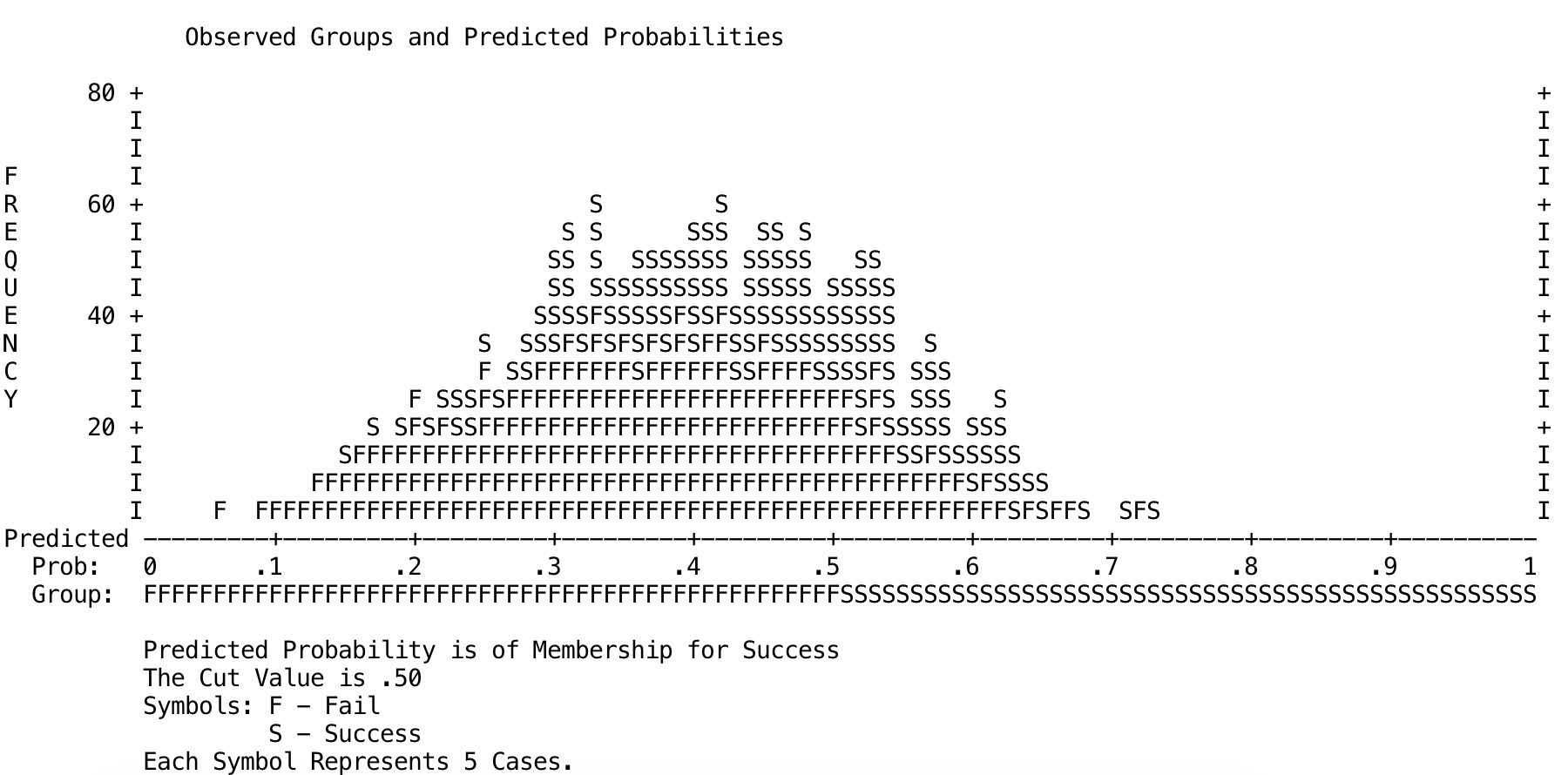 The above graph shows that quite a lot of cases are actually in the middle area of the plot, i.e. the model is predicting a probability of around 0.5 (50:50 chance) that CIT response will be achieved. SUMMARY OUTPUTSUMMARY OUTPUTRegression StatisticsRegression StatisticsMultiple R0.191726969R Square0.03675923Adjusted R Square0.028715466Standard Error0.481846766Observations1933CIT_SuccessCIT_SuccessCIT_SuccessCIT_SuccessCIT_SuccessCIT_SuccessFrequencyPercentValid PercentCumulative PercentValidFail117060.560.560.5ValidSuccess76339.539.5100.0ValidTotal1933100.0100.0Area Under the CurveArea Under the CurveArea Under the CurveArea Under the CurveArea Under the CurveArea Under the CurveTest Result Variable(s):   Predicted group  Test Result Variable(s):   Predicted group  Test Result Variable(s):   Predicted group  Test Result Variable(s):   Predicted group  Test Result Variable(s):   Predicted group  Test Result Variable(s):   Predicted group  AreaStd. ErroraAsymptotic Sig.bAsymptotic 95% Confidence IntervalAsymptotic 95% Confidence IntervalAreaStd. ErroraAsymptotic Sig.bLower BoundUpper Bound.601.013.000.574.627The test result variable(s): Predicted group has at least one tie between the positive actual state group and the negative actual state group. Statistics may be biased.The test result variable(s): Predicted group has at least one tie between the positive actual state group and the negative actual state group. Statistics may be biased.The test result variable(s): Predicted group has at least one tie between the positive actual state group and the negative actual state group. Statistics may be biased.The test result variable(s): Predicted group has at least one tie between the positive actual state group and the negative actual state group. Statistics may be biased.The test result variable(s): Predicted group has at least one tie between the positive actual state group and the negative actual state group. Statistics may be biased.The test result variable(s): Predicted group has at least one tie between the positive actual state group and the negative actual state group. Statistics may be biased.a. Under the nonparametric assumptiona. Under the nonparametric assumptiona. Under the nonparametric assumptiona. Under the nonparametric assumptiona. Under the nonparametric assumptiona. Under the nonparametric assumptionb. Null hypothesis: true area = 0.5b. Null hypothesis: true area = 0.5b. Null hypothesis: true area = 0.5b. Null hypothesis: true area = 0.5b. Null hypothesis: true area = 0.5b. Null hypothesis: true area = 0.5Case Processing SummaryCase Processing SummaryCase Processing SummaryCase Processing SummaryUnweighted CasesaUnweighted CasesaNPercentSelected CasesIncluded in Analysis1933100.0Selected CasesMissing Cases0.0Selected CasesTotal1933100.0Unselected CasesUnselected Cases0.0TotalTotal1933100.0a. If weight is in effect, see classification table for the total number of cases.a. If weight is in effect, see classification table for the total number of cases.a. If weight is in effect, see classification table for the total number of cases.a. If weight is in effect, see classification table for the total number of cases.Classification Tablea,bClassification Tablea,bClassification Tablea,bClassification Tablea,bClassification Tablea,bClassification Tablea,bObservedObservedPredictedPredictedPredictedObservedObservedCIT_SuccessCIT_SuccessPercentage CorrectObservedObservedFailSuccessPercentage CorrectStep 0CIT_SuccessFail11700100.0Step 0CIT_SuccessSuccess7630.0Step 0Overall PercentageOverall Percentage60.5a. Constant is included in the model.a. Constant is included in the model.a. Constant is included in the model.a. Constant is included in the model.a. Constant is included in the model.a. Constant is included in the model.b. The cut value is .500b. The cut value is .500b. The cut value is .500b. The cut value is .500b. The cut value is .500b. The cut value is .500Variables not in the EquationVariables not in the EquationVariables not in the EquationVariables not in the EquationVariables not in the EquationVariables not in the EquationScoredfSig.Step 0VariablesGender(1).6941.405Step 0VariablesRace14.0426.029Step 0VariablesRace(1)2.7751.096Step 0VariablesRace(2)8.2381.004Step 0VariablesRace(3)1.4951.221Step 0VariablesRace(4).4571.499Step 0VariablesRace(5).0131.909Step 0VariablesRace(6).6521.419Step 0VariablesYears_of_schooling_completed26.4401.000Step 0VariablesAge_at_First_MDE1.6541.198Step 0VariablesYears_Since_First_MDE6.0831.014Step 0VariablesMonths_in_current_episode6.4601.011Step 0VariablesIs_Recurrent.6351.425Step 0VariablesFamily_Hx_Depression5.5191.019Step 0VariablesFamily_Hx_Bipolar.0211.884Step 0VariablesGeneralized_Anxiety_Diagnosis10.6441.001Step 0VariablesPanic_Diagnosis23.6591.000Step 0VariablesSocial_Phobia_Diagnosis17.0191.000Step 0VariablesObsessive_Compulsive_Diagnosis9.8041.002Step 0VariablesAlcohol_Abuse_Diagnosis3.8111.051Step 0VariablesDrug Abuse Diagnosis3.4141.065Step 0VariablesHypochondriasis_Diagnosis7.4391.006Step 0VariablesSomatoform_Diagnosis9.4641.002Step 0VariablesBulimia_Nervosa_Diagnosis4.7891.029Step 0VariablesQIDS_totalscore_CRC65.7761.000Step 0VariablesHRSD_17_ROA54.8751.000Step 0Overall StatisticsOverall Statistics136.11325.000Omnibus Tests of Model CoefficientsOmnibus Tests of Model CoefficientsOmnibus Tests of Model CoefficientsOmnibus Tests of Model CoefficientsOmnibus Tests of Model CoefficientsChi-squaredfSig.Step 1Step144.34625.000Step 1Block144.34625.000Step 1Model144.34625.000Hosmer and Lemeshow TestHosmer and Lemeshow TestHosmer and Lemeshow TestHosmer and Lemeshow TestStepChi-squaredfSig.18.0708.427Contingency Table for Hosmer and Lemeshow TestContingency Table for Hosmer and Lemeshow TestContingency Table for Hosmer and Lemeshow TestContingency Table for Hosmer and Lemeshow TestContingency Table for Hosmer and Lemeshow TestContingency Table for Hosmer and Lemeshow TestContingency Table for Hosmer and Lemeshow TestCIT_Success = FailCIT_Success = FailCIT_Success = SuccessCIT_Success = SuccessTotalObservedExpectedObservedExpectedTotalStep 11161161.2583231.742193Step 12144144.5144948.486193Step 13129134.6906458.310193Step 14126127.2506765.750193Step 15127119.7586673.242193Step 16117112.8217680.179193Step 17113105.5718087.429193Step 1810598.1208894.880193Step 197989.930114103.070193Step 1106976.089127119.911196Classification TableaClassification TableaClassification TableaClassification TableaClassification TableaClassification TableaObservedObservedPredictedPredictedPredictedObservedObservedCIT_SuccessCIT_SuccessPercentage CorrectObservedObservedFailSuccessPercentage CorrectStep 1CIT_SuccessFail99018084.6Step 1CIT_SuccessSuccess49227135.5Step 1Overall PercentageOverall Percentage65.2The cut value is .500The cut value is .500The cut value is .500The cut value is .500The cut value is .500The cut value is .500Variables in the EquationVariables in the EquationVariables in the EquationVariables in the EquationVariables in the EquationVariables in the EquationVariables in the EquationVariables in the EquationBS.E.WalddfSig.Exp(B)Step 1aGender(1).125.1041.4371.2311.133Step 1aRace5.1386.526Step 1aRace(1).440.463.9041.3421.553Step 1aRace(2)-.216.1412.3291.127.806Step 1aRace(3)-.362.2731.7611.184.696Step 1aRace(4)-.216.556.1501.698.806Step 1aRace(5).247.763.1041.7471.280Step 1aRace(6)-20.91540192.970.00011.000.000Step 1aYears_of_schooling_completed.043.0167.4221.0061.044Step 1aAge_at_First_MDE-.001.004.0951.758.999Step 1aYears_Since_First_MDE-.005.0041.1251.289.995Step 1aMonths_in_current_episode-.002.0012.9991.083.998Step 1aIs_Recurrent-.086.121.5061.477.917Step 1aFamily_Hx_Depression.223.1024.7431.0291.250Step 1aFamily_Hx_Bipolar-.030.172.0311.861.970Step 1aGeneralized_Anxiety_Diagnosis.056.142.1551.6941.058Step 1aPanic_Diagnosis-.296.1862.5251.112.744Step 1aSocial_Phobia_Diagnosis-.197.1202.6801.102.822Step 1aObsessive_Compulsive_Diagnosis.056.171.1071.7431.058Step 1aAlcohol_Abuse_Diagnosis-.199.1661.4461.229.819Step 1aDrug Abuse Diagnosis-.151.218.4781.489.860Step 1aHypochondriasis_Diagnosis-.321.3081.0901.296.725Step 1aSomatoform_Diagnosis-.705.5041.9541.162.494Step 1aBulimia_Nervosa_Diagnosis-.161.162.9891.320.851Step 1aQIDS_totalscore_CRC-.077.01623.7031.000.926Step 1aHRSD_17_ROA-.027.00715.6491.000.973Step 1aConstant.918.4124.9631.0262.505a. Variable(s) entered on step 1: Gender, Race, Years_of_schooling_completed, Age_at_First_MDE, Years_Since_First_MDE, Months_in_current_episode, Is_Recurrent, Family_Hx_Depression, Family_Hx_Bipolar, Generalized_Anxiety_Diagnosis, Panic_Diagnosis, Social_Phobia_Diagnosis, Obsessive_Compulsive_Diagnosis, Alcohol_Abuse_Diagnosis, Drug Abuse Diagnosis, Hypochondriasis_Diagnosis, Somatoform_Diagnosis, Bulimia_Nervosa_Diagnosis, QIDS_totalscore_CRC, HRSD_17_ROA.a. Variable(s) entered on step 1: Gender, Race, Years_of_schooling_completed, Age_at_First_MDE, Years_Since_First_MDE, Months_in_current_episode, Is_Recurrent, Family_Hx_Depression, Family_Hx_Bipolar, Generalized_Anxiety_Diagnosis, Panic_Diagnosis, Social_Phobia_Diagnosis, Obsessive_Compulsive_Diagnosis, Alcohol_Abuse_Diagnosis, Drug Abuse Diagnosis, Hypochondriasis_Diagnosis, Somatoform_Diagnosis, Bulimia_Nervosa_Diagnosis, QIDS_totalscore_CRC, HRSD_17_ROA.a. Variable(s) entered on step 1: Gender, Race, Years_of_schooling_completed, Age_at_First_MDE, Years_Since_First_MDE, Months_in_current_episode, Is_Recurrent, Family_Hx_Depression, Family_Hx_Bipolar, Generalized_Anxiety_Diagnosis, Panic_Diagnosis, Social_Phobia_Diagnosis, Obsessive_Compulsive_Diagnosis, Alcohol_Abuse_Diagnosis, Drug Abuse Diagnosis, Hypochondriasis_Diagnosis, Somatoform_Diagnosis, Bulimia_Nervosa_Diagnosis, QIDS_totalscore_CRC, HRSD_17_ROA.a. Variable(s) entered on step 1: Gender, Race, Years_of_schooling_completed, Age_at_First_MDE, Years_Since_First_MDE, Months_in_current_episode, Is_Recurrent, Family_Hx_Depression, Family_Hx_Bipolar, Generalized_Anxiety_Diagnosis, Panic_Diagnosis, Social_Phobia_Diagnosis, Obsessive_Compulsive_Diagnosis, Alcohol_Abuse_Diagnosis, Drug Abuse Diagnosis, Hypochondriasis_Diagnosis, Somatoform_Diagnosis, Bulimia_Nervosa_Diagnosis, QIDS_totalscore_CRC, HRSD_17_ROA.a. Variable(s) entered on step 1: Gender, Race, Years_of_schooling_completed, Age_at_First_MDE, Years_Since_First_MDE, Months_in_current_episode, Is_Recurrent, Family_Hx_Depression, Family_Hx_Bipolar, Generalized_Anxiety_Diagnosis, Panic_Diagnosis, Social_Phobia_Diagnosis, Obsessive_Compulsive_Diagnosis, Alcohol_Abuse_Diagnosis, Drug Abuse Diagnosis, Hypochondriasis_Diagnosis, Somatoform_Diagnosis, Bulimia_Nervosa_Diagnosis, QIDS_totalscore_CRC, HRSD_17_ROA.a. Variable(s) entered on step 1: Gender, Race, Years_of_schooling_completed, Age_at_First_MDE, Years_Since_First_MDE, Months_in_current_episode, Is_Recurrent, Family_Hx_Depression, Family_Hx_Bipolar, Generalized_Anxiety_Diagnosis, Panic_Diagnosis, Social_Phobia_Diagnosis, Obsessive_Compulsive_Diagnosis, Alcohol_Abuse_Diagnosis, Drug Abuse Diagnosis, Hypochondriasis_Diagnosis, Somatoform_Diagnosis, Bulimia_Nervosa_Diagnosis, QIDS_totalscore_CRC, HRSD_17_ROA.a. Variable(s) entered on step 1: Gender, Race, Years_of_schooling_completed, Age_at_First_MDE, Years_Since_First_MDE, Months_in_current_episode, Is_Recurrent, Family_Hx_Depression, Family_Hx_Bipolar, Generalized_Anxiety_Diagnosis, Panic_Diagnosis, Social_Phobia_Diagnosis, Obsessive_Compulsive_Diagnosis, Alcohol_Abuse_Diagnosis, Drug Abuse Diagnosis, Hypochondriasis_Diagnosis, Somatoform_Diagnosis, Bulimia_Nervosa_Diagnosis, QIDS_totalscore_CRC, HRSD_17_ROA.a. Variable(s) entered on step 1: Gender, Race, Years_of_schooling_completed, Age_at_First_MDE, Years_Since_First_MDE, Months_in_current_episode, Is_Recurrent, Family_Hx_Depression, Family_Hx_Bipolar, Generalized_Anxiety_Diagnosis, Panic_Diagnosis, Social_Phobia_Diagnosis, Obsessive_Compulsive_Diagnosis, Alcohol_Abuse_Diagnosis, Drug Abuse Diagnosis, Hypochondriasis_Diagnosis, Somatoform_Diagnosis, Bulimia_Nervosa_Diagnosis, QIDS_totalscore_CRC, HRSD_17_ROA.